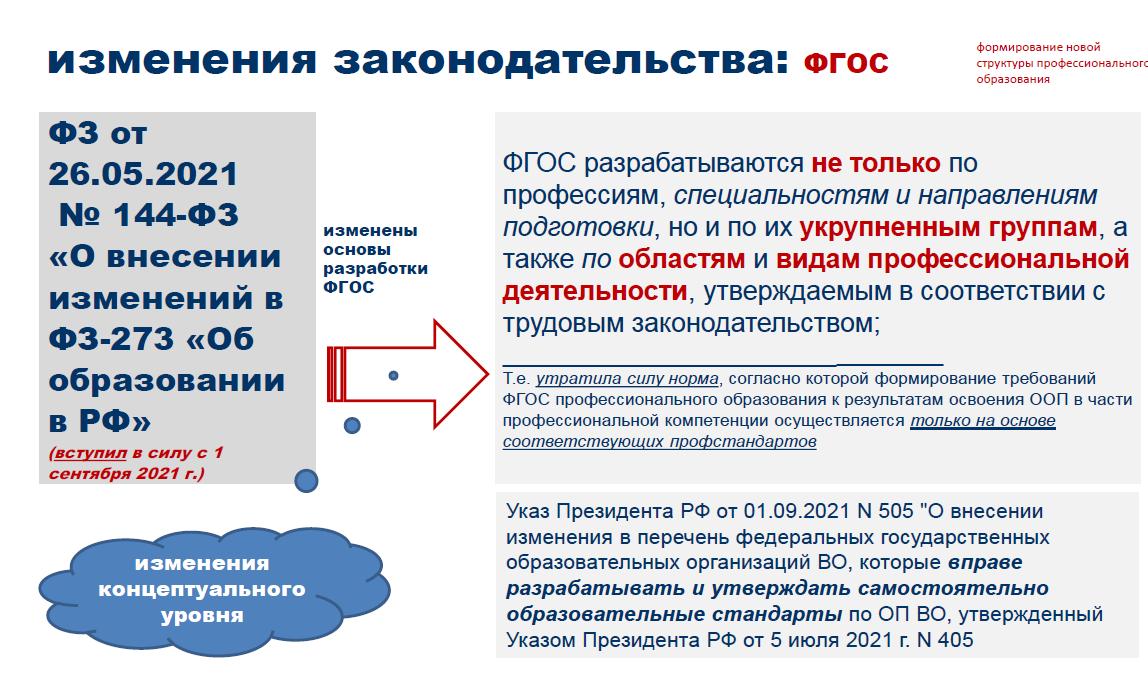 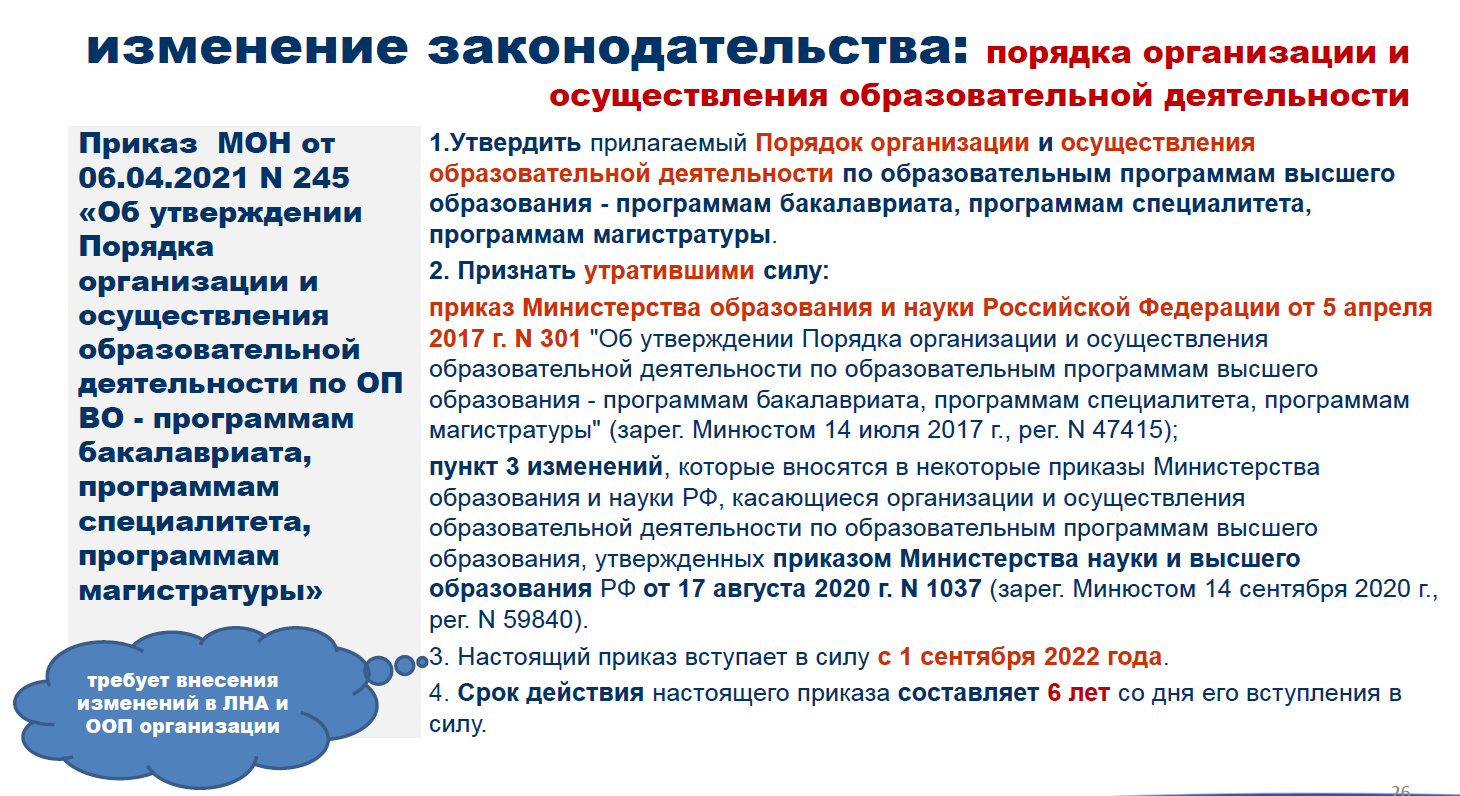 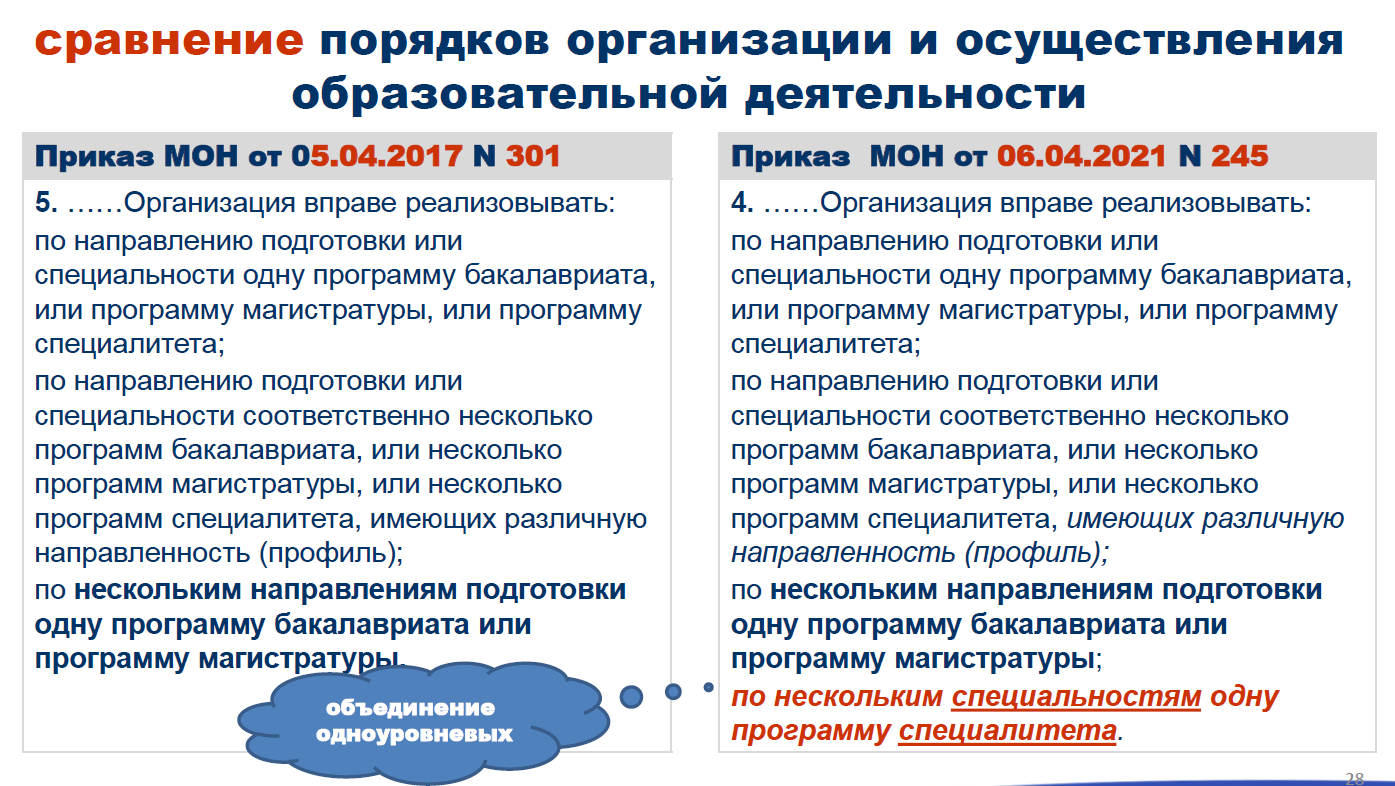 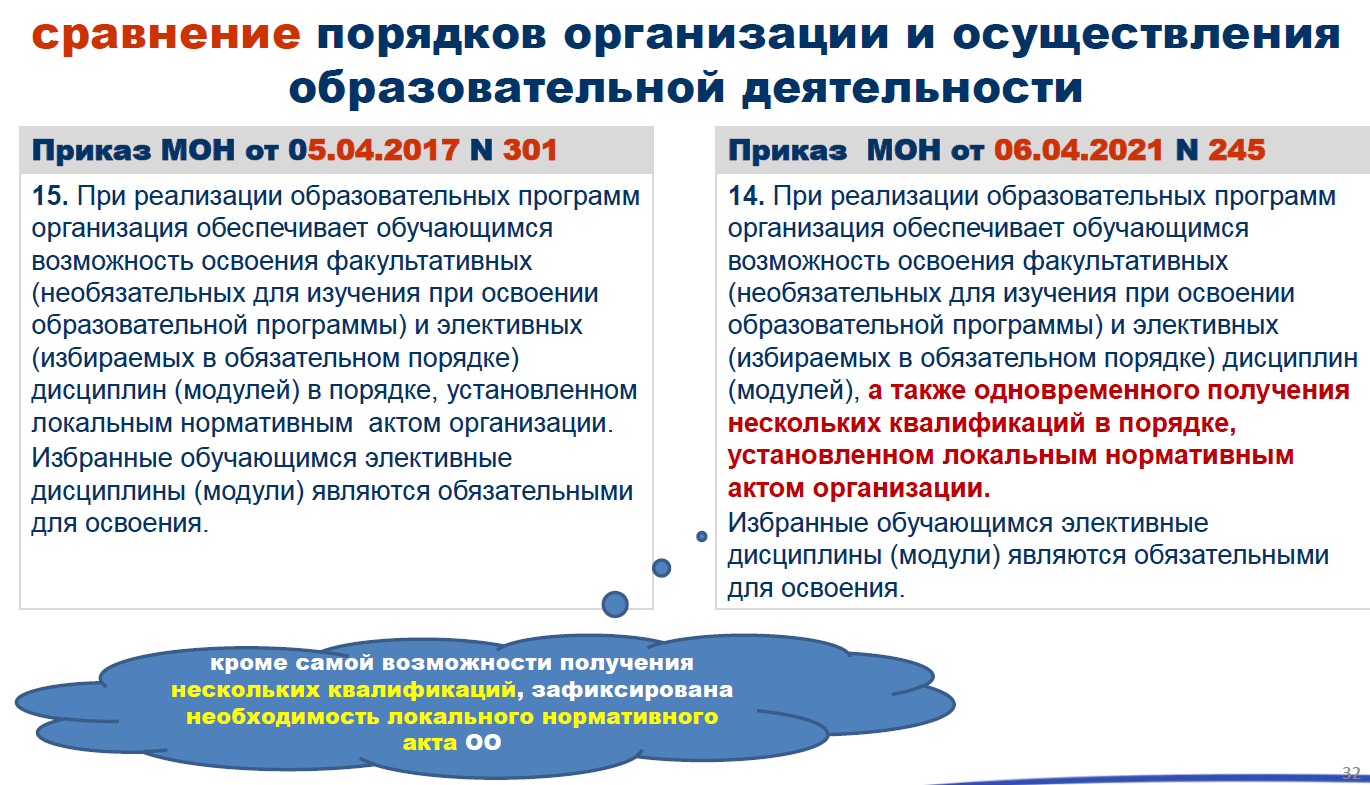 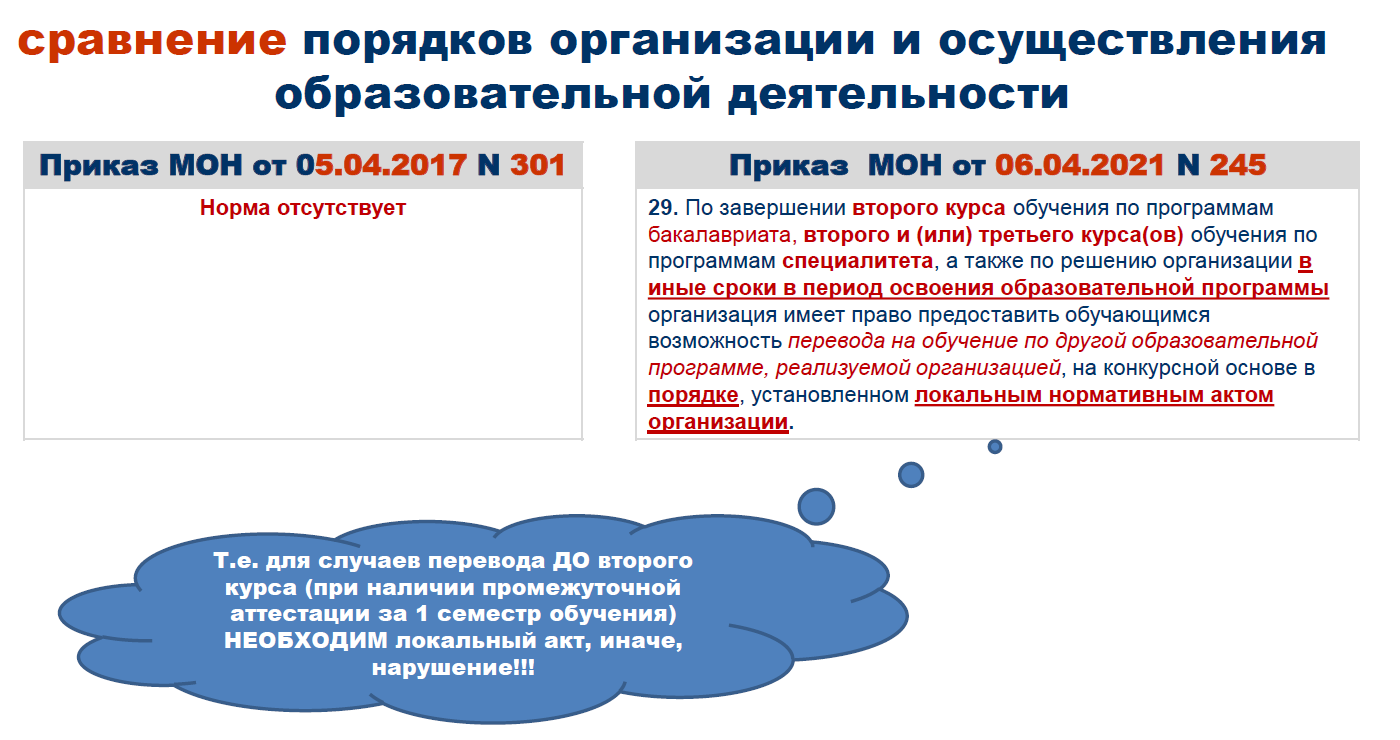 Однопрофильный и многопрофильный конкурсыНовые правила приема ввели понятие «конкурс в укрупненной группе». Раньше абитуриент подавал заявление на направление или профиль – это однопрофильный конкурс. Теперь разрешен многопрофильный конкурс.Заявление при этом подают не на направление, а на укрупненную группу направлений. Абитуриент поступает в рамках большого конкурса в смежных специальностях и направлениях. Вуз может проводить однопрофильные и многопрофильные конкурсы одновременно.В КнАГУ на 2022 год объявлен Многопрофильный конкурс по УГНСВ связи с этим:Рабочие учебные планы для вышеперечисленных направлений подготовки на 1 курс должны быть полностью синхронизированы.Должны быть разработаны нормативные локальные акты, регламентирующие переход на конкретную образовательную программу после 1 курса, в том числе на конкурсной основе.Организационно предполагается зачисление абитуриентов на одну УГНС  (например, 09.03.00)последующее распределение их в академические группы (например, 2ИТб-1, 2ИТб-2, 2ИТб-3)обучение на 1 курсе по единым РУПпосле 1 курса перевод на конкретное направление подготовки в соответствующие академические группы последующее обучение по утвержденной ОПОП09.03. 00 Информатика и вычислительная техника:7309.03. 01 Информатика и вычислительная техника (27) Программное обеспечение средств вычислительной техники и автоматизированных систем;7309.03. 02Информационные системы и технологии (23) Проектирование и реализация информационных систем и технологий;7309.03. 03 Прикладная информатика (23) Прикладная информатика в экономике7311.03.00 Электроника, радиотехника и системы связи:34Радиотехника (17) Радиоэлектронные системы телекоммуникации и связи;34Электроника и наноэлектроника (17) Промышленная электроника3418.03.00 Химические технологии:40Химическая технология (20) Химическая технология природных энергоносителей и углеродных материалов40Химическая технология (20) Технологии переработки полезных ископаемых и извлечения драгоценных металлов4024.05.00 Авиационная и ракетно-космическая техника:25Самолето- и вертолетостроение (10) Технологическое проектирование высокоресурсных конструкций самолетов и вертолетов25Самолето- и вертолетостроение (15) Самолетостроение2527.03.00 Управление в технических системах:40Управление в технических системах (20) Автоматизация и управление технологическими процессами40Инноватика (20) Управление инновационными проектами4038.03.00 Экономика и управление:40Экономика (20) Финансово-экономическая аналитика40Менеджмент (20) Проектирование, организация и администрирование бизнеса4045.03.00 Языкознание и литературоведение:40Лингвистика  (15) Специальный перевод40Лингвистика (15) Перевод и переводоведение в сфере туризма40